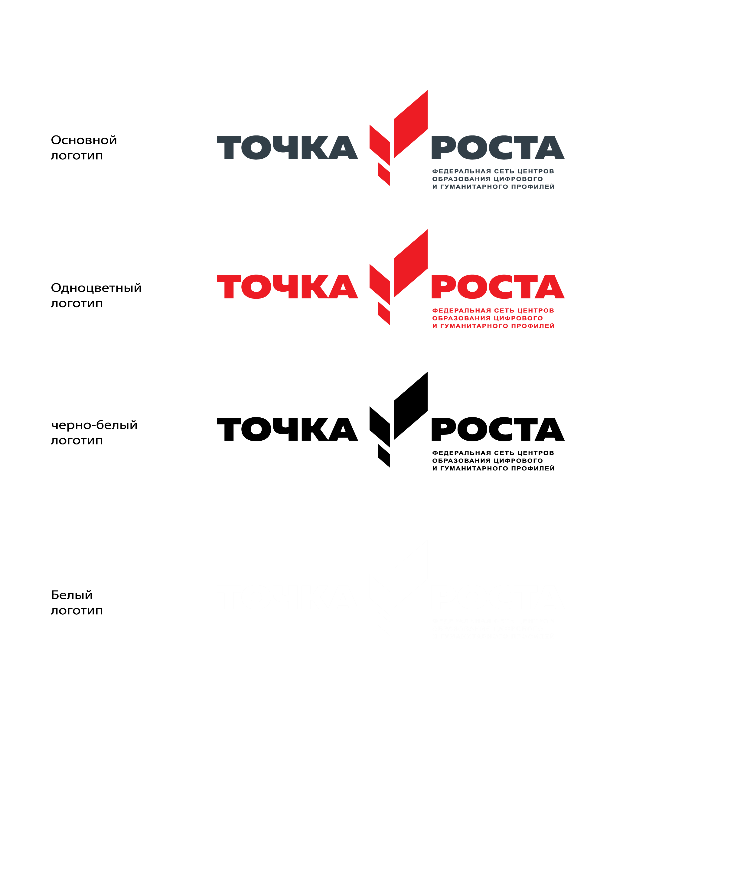 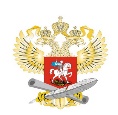 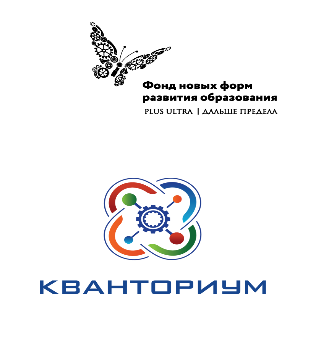 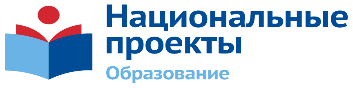 Расписаниевнеурочной деятельности Центра на 2019/2020 уч. год*- в скобках указано время начала занятий№1 Кабинет формирования цифровых и гуманитарных компетенций№2 Кабинет «Проектной детальности»ПонедельникПонедельник1 группа – VR/AR(15:30)1 группа – Шахматы (13:00)2 группа – VR/AR(16:00)ВторникВторник1 группа –Основы медзнаний(15:00)1 группа – Шахматы(12:40)СредаСреда3 группа – Основы медзнаний (15:00)2 группа – Шахматы (14:00)4 группа – Основы медзнаний (16:00)ЧетвергЧетверг3 группа – VR/AR (15:30)4 группа – Робототехника (14:40)4 группа – VR/AR (16:30)3 группа – Робототехника (15:30)Пятница(14:00-15:00)Пятница(14:00-15:00)«Точка роста» для населения(консультации по: по регистрации на портале Госуслуги, по работе в интернет-пространстве; цифровые навыки, обучение компьютерной грамотности людей пожилого возраста)«Точка роста» для населения(консультации по: по регистрации на портале Госуслуги, по работе в интернет-пространстве; цифровые навыки, обучение компьютерной грамотности людей пожилого возраста)СубботаСубботаВолшебный объектив(15:50)Мастерим сами(15:50)